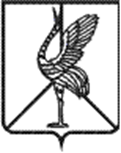 Администрация городского поселения «Шерловогорское»                    муниципального района «Борзинский район»                                          Забайкальского края                             ПОСТАНОВЛЕНИЕ   12 апреля 2022 года	                    				                        № 91А                                     поселок городского типа Шерловая ГораОб утверждения порядка финансового обеспечениявыполнения муниципального задания муниципальнымибюджетными учреждениями на 2022 годВ соответствии с пунктами 3 и 4 статьи 69.2 Бюджетного кодекса Российской Федерации и подпунктом 2 пункта 7 статьи 9,2 Федерального закона от 12 января 1996 года №7-ФЗ «О некоммерческих организациях», руководствуясь статьей 34 Устава городского поселения «Шерловогорское»,  Постановлением администрации городского поселения «Шерловогорское» от 30.08.2013 г. № 390 «Об утверждении порядка муниципального задания муниципальным бюджетным учреждениям»  администрация городского поселения «Шерловогорское» постановляет:Утвердить порядок финансового обеспечения выполнения муниципального задания МБУ «Социально-культурный центру «Шахтер» (приложение  № 1).3. Настоящее постановление вступает в силу на следующий день после дня его официального опубликования в периодическом печатном издании газете «Вестник городского поселения «Шерловогорское» и обнародования на специально оборудованном стенде в фойе 2 этажа административного здания администрации городского поселения «Шерловогорское» по адресу: Забайкальский край, Борзинский район, пгт.Шерловая Гора, ул. Октябрьская, д.12.4.Настоящее постановление  подлежит размещению на сайте муниципального образования  в  информационно-телекоммуникационной сети «Интернет» (www.шерловогорское.рф).Глава городского поселения «Шерловогорское»                                   А.В. Панин     